 	   2018 LINDSAY KNIGHT BASEBALL	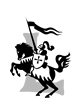 Feb 5 (scrim)			Whitesboro			4:30			JV/VFeb 9 (scrim)			 Bland				4:30			JV/V		Feb 13 (scrim)			 Bells				4:30			JV/VFeb 16 ( scrim)		@Trenton			12:00			JV/V	Feb. 22-24			Sam Rayburn tournament	TBA			VFeb. 26				Trenton			5:30			JVFeb 27				@ Sam Rayburn		6:00			VMarch 1-3			Lindsay tournament		TBA			VMarch 6			@Muenster  			4:30/6:30		JV/V	March 8-10 			Windthorst tournament	TBA			VMarch 10			@ Howe (DH)			12:00			JVMarch 12			@ Era				12:00/2:00		JV/V		March 13			Chico				12:00/2:00		JV/VMarch 17			vs Bells @ Frisco		1:00			VMarch 20			Collinsville			4:30/6:30		JV/VMarch 22 & 24			Gainesville JV tournament	TBA			JVMarch 23			Valley View			4:30/6:30		JV/VMarch 26			Howe				6:00			JVMarch 27			@ Saint Jo			6:00			VMarch 30			@ Alvord			12:00/2:00		JV/V		April 3				Muenster			4:30/6:30		JV/VApril 5-7			Era JV tournament		TBA			JVApril 76			@ Chico			4:30/6:30		JV/VApril 10			Era				4:30/6:30		JV/VApril 13			@ Collinsville			4:30/6:30		JV/V		April 17			@ Valley View		4:30/6:30		V/JVApril 19-21			Muenster JV tournament	TBA			JVApril 21			Round top Carmine		2:00			VApril 24			Alvord				4:30/6:30		JV/V		Head Coach: Tony Duncan				cell phone: 903-249-3799	email: tduncan@lindsayisd.orgAsst. Coach: Perry Hughes				school :        940-668-8923Athletic Director: Charles Boles			fax: 	    940-668-2662HS/MS Principal: Steve CopeSuperintendent: Trevor Rogers